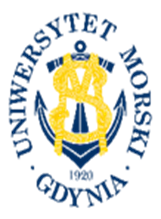 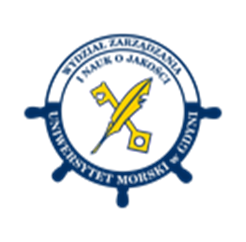 Oświadczenie praktykodawcyPraktykodawca Pani/Pan ……………………………………………..…...... reprezentująca/y przedsiębiorstwo (nazwa, adres, NIP)………………………………………..…………………………………………………………………………….……..oświadcza, iż: Zakładowy Opiekun PraktykPani/Pan ………….…………………………………………………….……….pracująca/y na stanowisku …………………………………………………...jest osobą przygotowaną merytorycznie do opieki nad Praktykantem
i będzie czuwał nad zrealizowaniem założonego programu praktyk.Dane kontaktowe Zakładowego Opiekuna Praktyk:			e-mail: …………………………………………....			telefon: …………………………………………...……………………………………                                                                                                                         Data, podpis, pieczątka praktykodawcy